Zápis číslo 3/2023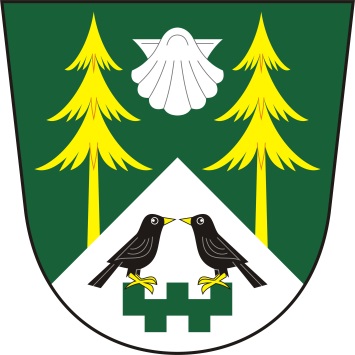 ze zasedání zastupitelstva obce MezilesíObec MezilesíMezilesí 14395 01 PacovProhlášení o řádném svolání ZO Mezilesí:Starosta Stanislav Prokop prohlásil, že zasedání bylo řádně svoláno z hlediska potřeby řešení následujících bodů jednání dle navrhovaného programu.Prohlášení o usnášení schopnosti:Starosta shledal, že zastupitelstvo je usnášení schopné.Seznámení s návrhem programu:Starosta seznámil obecní zastupitelstvo s návrhem programu, vyzval k připomínkám a doplnění programu. Program byl jednohlasně schválen všemi přítomnými členy zastupitelstva takto:Návrh programuSmlouva o spolupráci při zajištění zpětného odběru  a zařazení místa zpětného odběru do obecního systému odpadového hospodářství s EKO-KOM, a.s.Dotace na MMR do Programu Podpora obnovy a rozvoje venkovaJednání dle schváleného programu zasedáníad. 1. Smlouva o spolupráci při zajištění zpětného odběru a zařazení místa zpětného odběru do obecního systému odpadového hospodářství         Starosta obce Mezilesí předložil zastupitelstvu Smlouvu o zpětném odběru odpadu s firmou EKO-KOM, a.s.Usnesení č. 9/23-zastupitelstvo obce Mezilesí schválilo Smlouvu o spolupráci při zajištění zpětného odběru a zařazení místa zpětného odběru do obecního systému odpadového hospodářstvíad. 3. Dotace na MMR do programu Podpora obnovy a rozvoje venkova          Starosta obce Mezilesí předložil zastupitelstvu podání žádosti o dotaci na MMR do Programu Podpora obnovy a rozvoje venkova, dotační titul 117D8210A Podpora obnovy místních komunikací.Usnesení č. 10/23-zastupitelstvo obce Mezilesí schvaluje podání žádosti o dotaci na MMR do Programu Podpora obnovy a rozvoje venkova, dotační titul 117D8210A Podpora obnovy místních komunikací Zapsal:	Denisa HoladováOvěřovatelé zápisu:		Václav Adamovský                                               Lenka Vaněčková Zápis schválil:		Stanislav ProkopVyvěšeno dne: 30. dubna 2023                      Sejmuto dne:Datum konání:28.4.2023Čas konání:18,00 hodin – 19,00 hodinPřítomni:  Stanislav Prokop, Jiří Koubík, Miroslav Gruntorád, Václav Adamovský, Martin Pajer, Lenka Vaněčková  Stanislav Prokop, Jiří Koubík, Miroslav Gruntorád, Václav Adamovský, Martin Pajer, Lenka VaněčkováOmluveni:Mgr. Radek LhotkaMgr. Radek LhotkaHosté:Denisa HoladováDenisa HoladováOvěřovatelé zápisu:Ověřovatelé zápisu:Václav Adamovský, Lenka VaněčkováVýsledek hlasováníPro: 6Proti: 0Zdržel se: 0Výsledek hlasováníPro: 6Proti: 0Zdržel se: 0Výsledek hlasováníPro: 6Proti: 0Zdržel se: 0